SCOTUS — Pending Decision on DACAMessaging ToolkitHashtags: #HomeIsHere, #Faith4DacaResources to Share:#Resource: This #DACA Renewals Practice Advisory from @cliniclegal summarizes the current status of dreamers in light of pending litigation. #HomeIsHereRead more here: bit.ly/DACA-practiceadvATTN #DACA Recipients: Act today to find out how to renew your #DACA benefits. @cliniclegal has resources to connect you with legal assistance.  #HomeIsHereFor more info, visit: cliniclegal.org/find-legal-help/affiliates/directory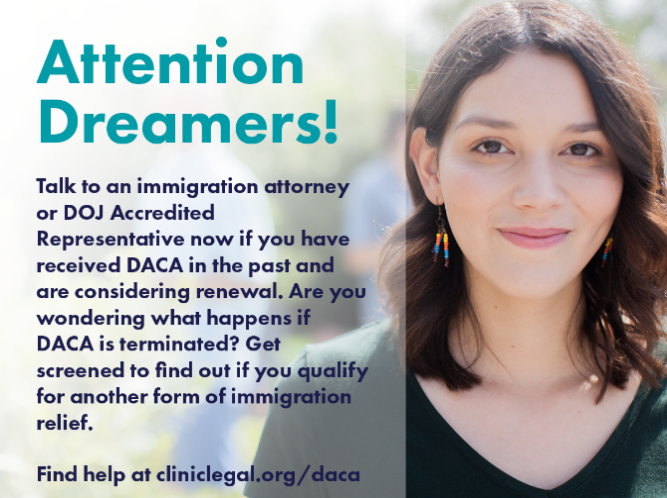 Do you need help renewing your #DACA benefits? @cliniclegal has a directory of immigration legal services around the country. #HomeIsHereFind legal help near you: cliniclegal.org/find-legal-help/affiliates/directory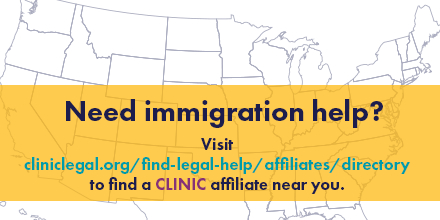 ATTN #DACA Recipients: Use this @cliniclegal #resource to protect yourself and your community from false legal services. Download here: bit.ly/notario_fraud 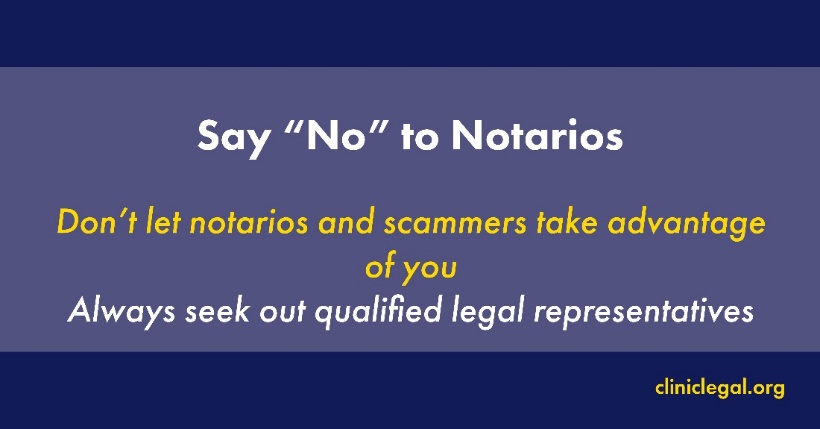 Sample Posts:No matter what decision comes out of the #SCOTUS, we stand in solidarity with #DACA recipients, their families and immigrants everywhere. Dreamers deserve to have their human dignity upheld. #Faith4Daca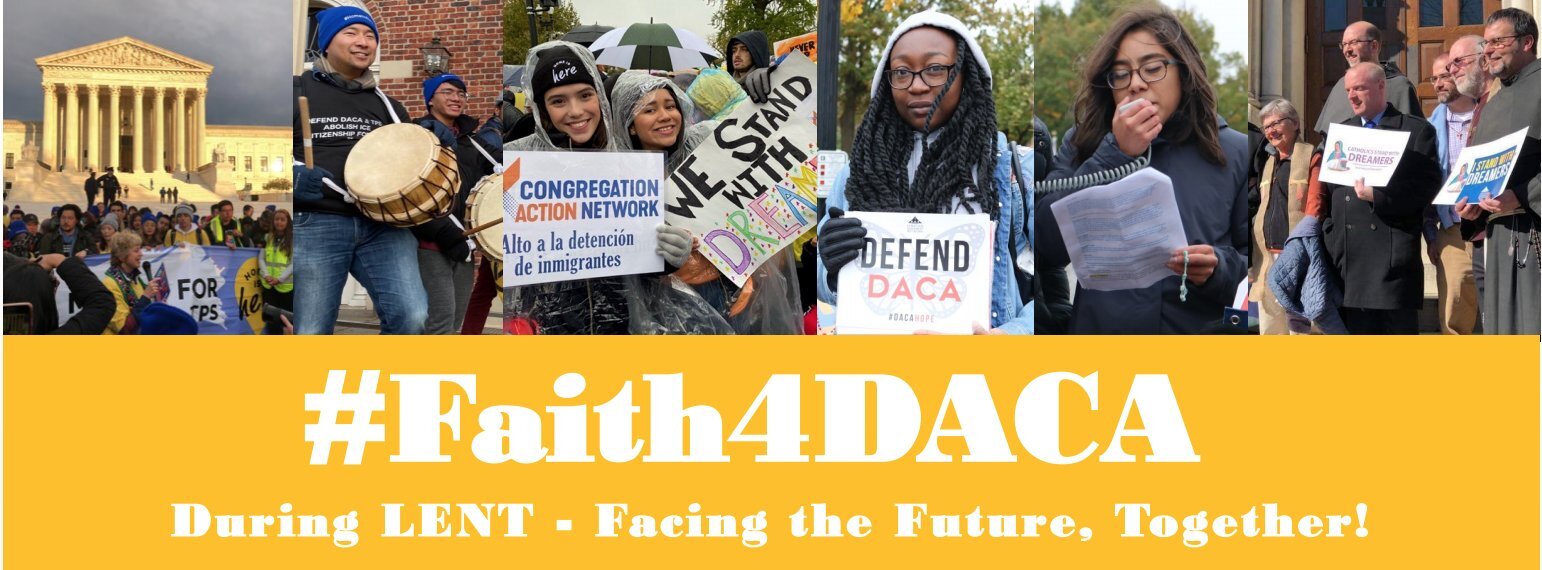 The #SCOTUS could decide the fate of #DACA recipients any time between now and late June. Join @cliniclegal, their affiliates and immigration organizations around the country in lifting up the importance of Dreamers in our communities. #HomeIsHere 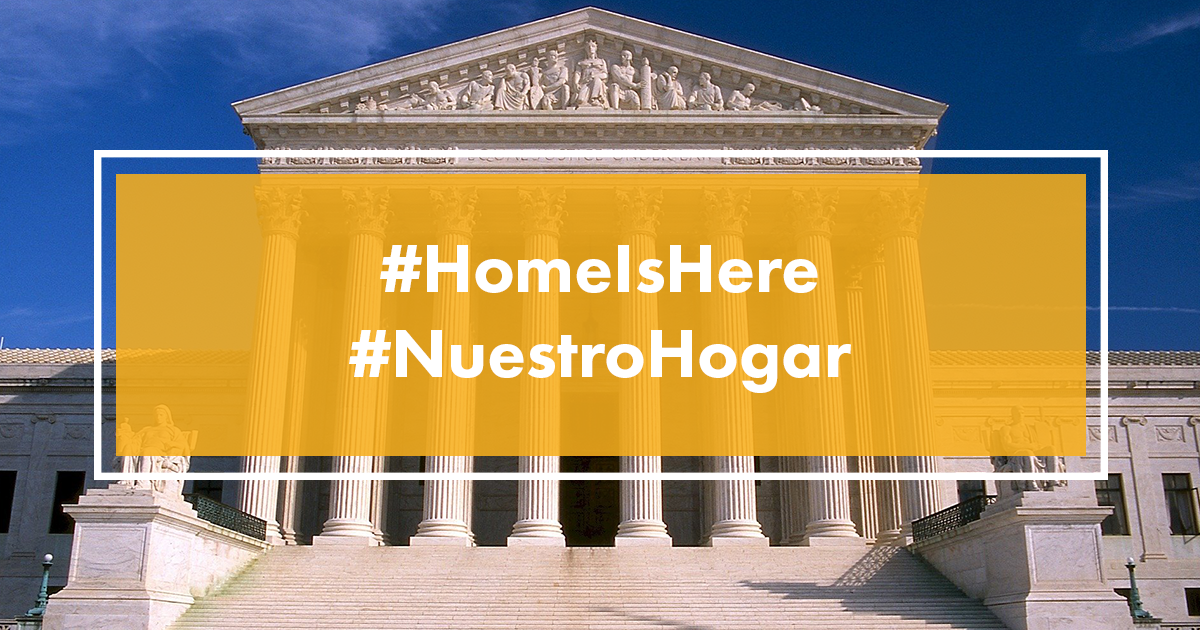 CNN Articlewww.cnn.com/2020/03/27/politics/dreamers-health-care-workers-coronavirus-daca-supreme-court/index.html#DACA recipients have always been an important part of our communities. The 27,000+ #DACA recipients on the frontline of the pandemic are just one example of their importance. Their #HomeIsHere. cnn.it/3dUMEQEA #SCOTUS decision against #DACA recipients during the #COVID19 pandemic could result in the loss of thousands of “essential” workers. These dreamers are providing on the frontlines because their #HomeIsHere.cnn.it/3dUMEQEQuick PostsCLICK TO TWEET[For reference this is the text of the click to tweet: “#DACA recipients have built lives in the United States. They are parents, friends, coworkers, advocates and so much more. Their #HomeIsHere.”]CLICK TO TWEET[For reference this is the text of the click to tweet: “Dreamers play a vital role in our communities: economically, culturally and relationally. As the Supreme Court weighs its decision on the future of #DACA, we stand with immigrants and their tremendous impact in our communities. #HomeIsHere”]